3 steps to create a “shortcut” link to your community page.Open your internet browser to the page you visit most often.Go to the address bar, grab the address name and drag it to your desktop!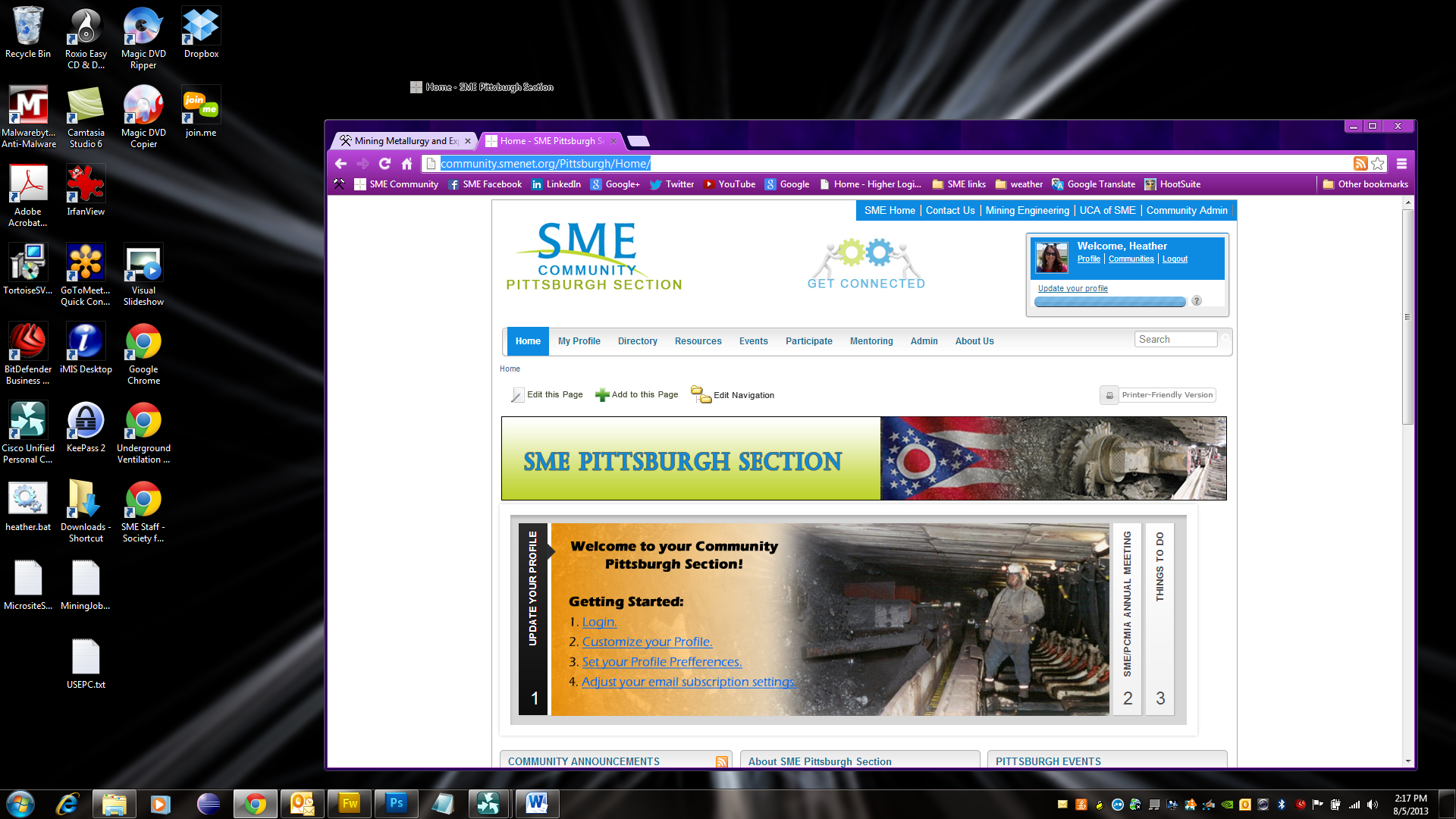 Now simply double click on the shortcut icon to open the website. You can even rename it if you’d like.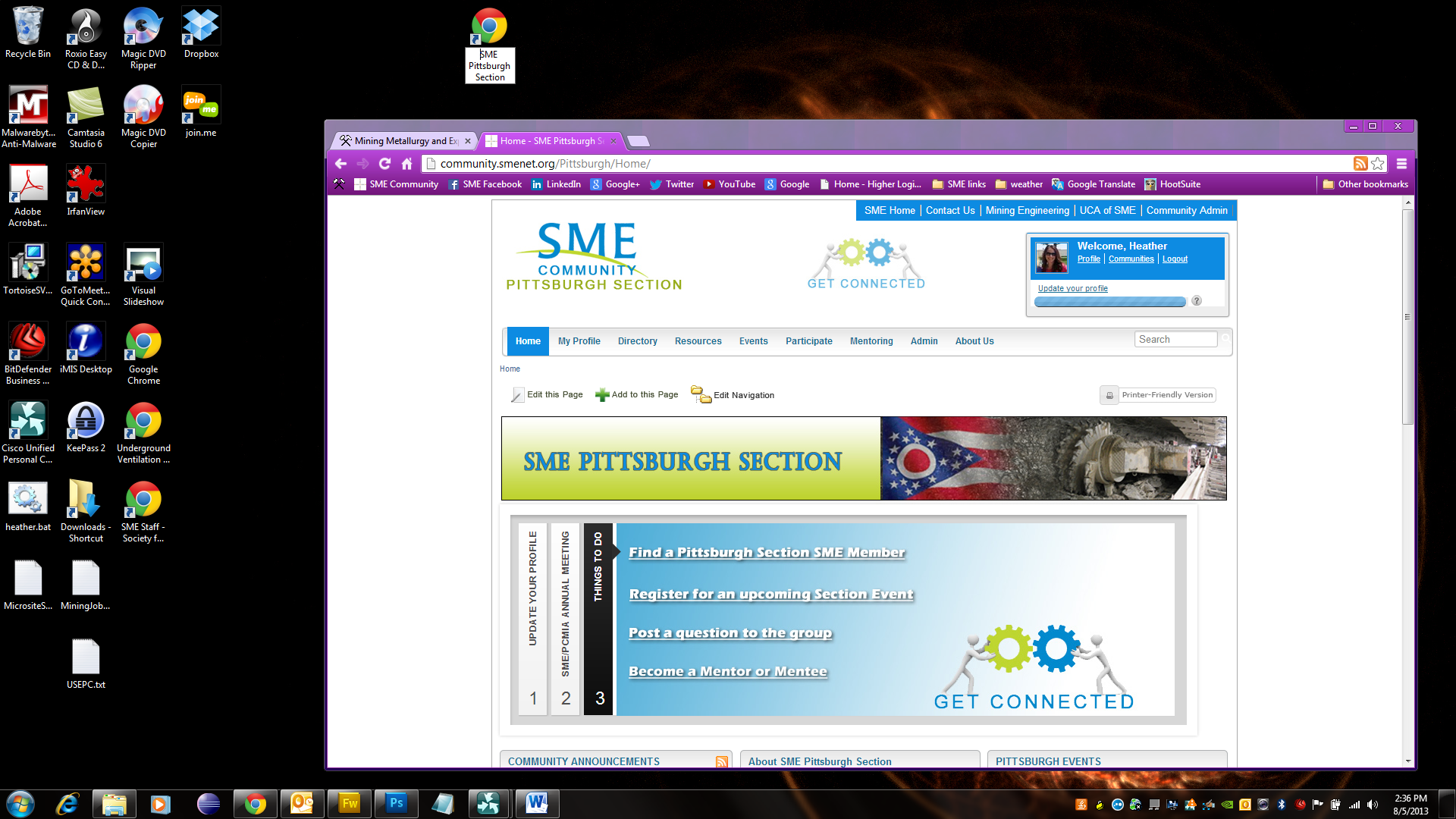 